INDICAÇÃO Nº 1240/2016Sugere ao Poder Executivo Municipal que proceda com a Roçagem e Limpeza da área pública localizada em toda extensão do Canteiro Central da Avenida Prefeito Isaías Ermínio Romano.Excelentíssimo Senhor Prefeito Municipal, Nos termos do Art. 108 do Regimento Interno desta Casa de Leis, dirijo-me a Vossa Excelência para sugerir que, por intermédio do Setor competente, seja executada a Limpeza e Roçagem da área pública localizada em toda Área Pública na extensão do Canteiro Central da Avenida Prefeito Isaías Ermínio Romano, neste município.Justificativa:Conforme reivindicação da população, este Vereador solicita a limpeza da área pública localizado na extensão do Canteiro Central supracitado, tendo em vista, que moradores informaram que o mato encontra-se muito alto, em estado de total abandono.Plenário “Dr. Tancredo Neves”, em 19 de fevereiro de 2.016.                                                  FELIPE SANCHES                                          -Vereador / Vice Presidente-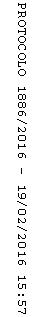 